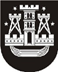 KLAIPĖDOS MIESTO SAVIVALDYBĖS TARYBASPRENDIMASDĖL AB „KLAIPĖDOS VANDUO“ GERIAMOJO VANDENS TIEKIMO IR NUOTEKŲ TVARKYMO PASLAUGŲ IR PARDAVIMO KAINŲ NUSTATYMO2014 m. spalio 20 d. Nr. T2-125KlaipėdaVadovaudamasi Lietuvos Respublikos vietos savivaldos įstatymo (Žin., 1994,                    Nr. 55-1049; 2008, Nr. 113-4290, Nr. 137-5379; 2009, Nr. 77-3165; 2010, Nr. 25-1177;                Nr. 51-2480, Nr. 86-4525; 2011, Nr. 52-2504) 16 straipsnio 2 dalies 37 punktu, Lietuvos Respublikos geriamojo vandens tiekimo ir nuotekų tvarkymo įstatymo (Žin., 2006, Nr. 82-3260)    11 straipsnio 3 punktu ir 22 straipsnio 5 dalimi, Geriamojo vandens tiekimo ir nuotekų tvarkymo paslaugų kainų nustatymo metodikos, patvirtintos Valstybinės kainų ir energetikos kontrolės komisijos 2006 m. gruodžio 21 d. nutarimu Nr. O3-92 (Žin., 2006, Nr. 143-5455; 2011, Nr. 89-4303), 14 punktu, Nuotekų valymo kainos už padidėjusią ir specifinę taršą skaičiavimo tvarkos aprašu, patvirtintu Valstybinės kainų ir energetikos kontrolės komisijos 2011 m. liepos 29 d. nutarimu Nr. O3-217 (Žin., 2011, Nr. 101-4769), ir atsižvelgdama į Valstybinės kainų ir energetikos kontrolės komisijos 2013 m. balandžio 19 d. nutarimą Nr. O3-130 „Dėl akcinės bendrovės „Klaipėdos vanduo“ geriamojo  vandens tiekimo ir nuotekų tvarkymo paslaugų kainų derinimo“, Klaipėdos miesto savivaldybės taryba  n u s p r e n d ž i a:1. Patvirtinti akcinės bendrovės „Klaipėdos vanduo“ geriamojo vandens tiekimo ir nuotekų tvarkymo paslaugų ir pardavimo kainas (be pridėtinės vertės mokesčio):1. Pakeisti Klaipėdos miesto savivaldybės 2013 m. gegužės 30 d. sprendimo Nr. T2-125 „Dėl AB „Klaipėdos vanduo“ geriamojo vandens tiekimo ir nuotekų tvarkymo paslaugų ir pardavimo kainų nustatymo“ 1 punktą ir išdėstyti jį taip:„1. Patvirtinti akcinės bendrovės „Klaipėdos vanduo“ geriamojo vandens tiekimo ir nuotekų tvarkymo paslaugų ir pardavimo kainas (be pridėtinės vertės mokesčio):1.1. geriamojo vandens tiekimo ir nuotekų tvarkymo vartotojams, kuriems vanduo apskaitomas bute – 4,39 Lt/m3 1,28 Eur/m3, iš to skaičiaus:1.1.1. geriamojo vandens tiekimo – 2,18 Lt/m3 0,63 Eur/m3;1.1.2. nuotekų tvarkymo – 2,21 Lt/m3 0,65 Eur/m3, iš to skaičiaus:1.1.2.1. nuotekų surinkimo – 1,06 Lt/m3 0,31 Eur/m3;1.1.2.2. nuotekų valymo – 0,78 Lt/m3 0,23 Eur/m3;1.1.2.3. dumblo tvarkymo – 0,37 Lt/m3 0,11 Eur/m3;1.2. geriamojo vandens tiekimo ir nuotekų tvarkymo vartotojams, kuriems vanduo apskaitomas individualiame name – 4,00 Lt/m3 1,17 Eur/m3, iš to skaičiaus:1.2.1. geriamojo vandens tiekimo –1,99 Lt/m3 0,58 Eur/m3;1.2.2. nuotekų tvarkymo – 2,01 Lt/m3 0,59 Eur/m3, iš to skaičiaus:1.2.2.1. nuotekų surinkimo – 0,96 Lt/m3 0,28 Eur/m3;1.2.2.2. nuotekų valymo – 0,71 Lt/m3 0,21 Eur/m3;1.2.2.3. dumblo tvarkymo – 0,34 Lt/m3 0,10 Eur/m3;1.3. geriamojo vandens tiekimo ir nuotekų tvarkymo abonentams – 4,22 Lt/m3 1,22 Eur/m3, iš to skaičiaus:1.3.1. geriamojo vandens tiekimo – 2,25 Lt/m3 0,65 Eur/m3;1.3.2. nuotekų tvarkymo – 1,97 Lt/m3 0,57 Eur/m3, iš to skaičiaus:1.3.2.1. nuotekų surinkimo – 0,94 Lt/m3 0,27 Eur/m3;1.3.2.2. nuotekų valymo – 0,70 Lt/m3 0,20 Eur/m3;1.3.2.3. dumblo tvarkymo – 0,33 Lt/m3 0,10 Eur/m3;1.4. geriamojo vandens tiekimo ir nuotekų tvarkymo abonentams, perkantiems vandenį patalpų šildymui ir karštam vandeniui ruošti, ir vartotojų grupei, atsiskaitančiai daugiabučio namo įvade – 3,92 Lt/m3 1,13 Eur/m3, iš to skaičiaus:1.4.1. geriamojo vandens tiekimo – 1,95 Lt/m3 0,56 Eur/m3;1.4.2. nuotekų tvarkymo – 1,97 Lt/m3 0,57 Eur/m3, iš to skaičiaus:1.4.2.1. nuotekų surinkimo – 0,94 Lt/m3 0,27 Eur/m3;1.4.2.2. nuotekų valymo – 0,70 Lt/m3 0,20 Eur/m3;1.4.2.3. dumblo tvarkymo – 0,33 Lt/m3 0,10 Eur/m3;1.5. pardavimo kainą vartotojams, kuriems vanduo apskaitomas daugiabučio namo bute:1.5.1. kai  prietaisas priklauso vandens tiekėjui – 4,02 Lt butui per mėnesį 1,16 Eur butui per mėn.;1.5.2. kai  prietaisas ne vandens tiekėjo – 2,88 Lt butui per mėnesį 0,83 Eur butui per mėn.;1.6. pardavimo kainą vartotojams, kuriems vanduo apskaitomas daugiabučio namo 
įvade  –8,07 Lt namui per mėnesį 2,34 Eur namui per mėn.;1.7. pardavimo kainą vartotojams, kuriems vanduo apskaitomas individualaus namo įvade:1.7.1. kai  prietaisas priklauso vandens tiekėjui – 4,10 Lt apskaitos prietaisui per mėnesį 1,19 Eur apskaitos prietaisui per mėn.;1.7.2. kai  prietaisas ne vandens tiekėjo – 3,12 Lt apskaitos prietaisui per mėnesį 0,90 Eur apskaitos prietaisui per mėn.;1.8. vidutinę pardavimo kainą abonentams – 11,57 Lt  prietaisui per mėnesį 3,35 Eur apskaitos prietaisui per mėn., ją diferencijuojant pagal įrengtų apskaitos prietaisų diametrus ir tipus: – 5,18 Lt per mėnesį 1,50 Eur per mėnesį; – 6,23 Lt per mėnesį 1,80 Eur per mėnesį; – 8,05 Lt per mėnesį 2,33 Eur per mėnesį; – 10,95 Lt per mėnesį 3,17 Eur per mėnesį; – 14,00 Lt per mėnesį 4,05 Eur per mėnesį; – 62,67 Lt per mėnesį 18,15 Eur per mėnesį; – 110,14 Lt per mėnesį 31,90 Eur per mėnesį; – 133,04 Lt per mėnesį 38,53 Eur per mėnesį; – 237,98 Lt per mėnesį 68,92 Eur per mėnesį; – 269,15 Lt per mėnesį 77,95 Eur per mėnesį;nuotekų skaitikliai – 370,35 Lt per mėnesį 107,26 Eur per mėnesį;1.9.  nuotekų surinkimo mobiliosiomis transporto priemonėmis kainą – 18,10 Lt/m3 5,24 Eur/m3;1.10. nuotekų valymo kainą abonentams už kiekvieną 100 mg/l virš bazinės taršos BDS7 koncentracijos padidėjimą – 0,08 Lt/m3 0,023 Eur/m3;1.11. nuotekų valymo kainą abonentams už kiekvieną 100 mg/l virš bazinės taršos skendinčių medžiagų koncentracijos padidėjimą – 0,06 Lt/m3 0,017 Eur/m3;1.12. nuotekų valymo kainą abonentams už kiekvieną 10 mg/l virš bazinės taršos azoto koncentracijos padidėjimą – 0,01 Lt/m3 0,003 Eur/m3;1.13. nuotekų valymo kainą abonentams už kiekvieną 1 mg/l virš bazinės taršos fosforo koncentracijos padidėjimą – 0,02 Lt/m3 0,005 Eur/m3.“2. Pripažinti netekusiu galios Klaipėdos miesto savivaldybės tarybos 2014 m. rugsėjo 15 d. sprendimą Nr. T2-213 „Dėl Klaipėdos miesto savivaldybės tarybos 2013 m. gegužės 30 d. sprendimo Nr. T2-125 „Dėl AB „Klaipėdos vanduo“ geriamojo vandens tiekimo ir nuotekų tvarkymo paslaugų ir pardavimo kainų nustatymo“ pakeitimo“.2. Pripažinti netekusiu galios Klaipėdos miesto savivaldybės tarybos 2014 m. rugsėjo 15 d. sprendimą Nr. T2-213 „Dėl Klaipėdos miesto savivaldybės tarybos 2013 m. gegužės 30 d. sprendimo Nr. T2-125 „Dėl AB „Klaipėdos vanduo“ geriamojo vandens tiekimo ir nuotekų tvarkymo paslaugų ir pardavimo kainų nustatymo“ pakeitimo“.3. Skelbti apie šį sprendimą vietinėje spaudoje ir visą sprendimo tekstą – Klaipėdos miesto savivaldybės interneto tinklalapyje.3. Nustatyti, kad šis sprendimas įsigalioja euro įvedimo Lietuvos Respublikoje dieną.4. Skelbti šį sprendimą Teisės aktų registre ir Klaipėdos miesto savivaldybės interneto svetainėje.Savivaldybės meras 